PART 1: PROGRAM MONITORING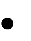 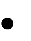 PART 2: FISCAL MONITORINGPART 3: HMIS MONITORINGPart 4: MONITORING RESULTSProgram Fiscal HMISCoC NY-505 Monitoring Team InformationCoC NY-505 Monitoring Team InformationMonitoring Staff:	 	Monitoring Staff:	 	Date of Monitoring Visit: ______________________________________________________________Date of Monitoring Visit: ______________________________________________________________CoC Program Grantee: Agency and Program InformationCoC Program Grantee: Agency and Program InformationAgency:Agency:Program Name:	 	Program Name:	 	Agency staff consulted:	 	Agency staff consulted:	 	Grant Amount:	 	Grant Amount:	 	Contract Number:	 	Contract Number:	 	Program Type:⎕PSH	⎕RRH	Number to be served:	 	Number to be served:	 	Number of chronic beds/units:    	Number of chronic beds/units:    	Program serves:	⎕ Individuals	⎕ Families	⎕ Both Individuals and FamiliesProgram serves:	⎕ Individuals	⎕ Families	⎕ Both Individuals and FamiliesCoC Program grant funds are used for:CoC Program grant funds are used for:⎕ Rental Assistance	⎕ Leasing (no match required)⎕ Rental Assistance	⎕ Leasing (no match required)⎕ Operations	⎕ Admin⎕ Operations	⎕ Admin⎕ Supportive Services⎕ Supportive ServicesIs the agency a faith-based organization?  ⎕ Yes ⎕ NoCoC Matching funds (25% required) are:  ⎕ Cash/Cash Equivalent  ⎕ In Kind  ⎕ N/AIs the agency a faith-based organization?  ⎕ Yes ⎕ NoCoC Matching funds (25% required) are:  ⎕ Cash/Cash Equivalent  ⎕ In Kind  ⎕ N/AIs there an active restrictive covenant on one or more of the project properties? ⎕ Yes ⎕ NoIs there an active restrictive covenant on one or more of the project properties? ⎕ Yes ⎕ NoAGENCY OPERATIONS; POLICIES AND PROCEDURESAGENCY OPERATIONS; POLICIES AND PROCEDURESAGENCY OPERATIONS; POLICIES AND PROCEDURESConflict of InterestConflict of InterestConflict of Interest1. The agency has a general conflict-of-interest policy for staff and Board members. 24 CFR § 578.95(c); 24 CFR § 578.103(a)(11)⎕ Yes⎕ NoInvolvement of homeless personsInvolvement of homeless personsInvolvement of homeless persons1. There is at least one homeless/formerly homeless person is on the Board of Directors or equivalent policymaking entity. 24 CFR § 578.75(g)(1)⎕ Yes⎕ No2. The agency involves homeless individuals and families through employment; volunteer services; or otherwise; in constructing, rehabilitating, maintaining, and operating the project, and in providing supportive services for the project.24 § 578.75 (g)(2)⎕ Yes⎕ NoConfidentialityConfidentialityConfidentiality1.    The agency has written policies to ensure:  Records containing protected identifying information of any individual/family receiving assistance will be kept confidential;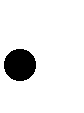   The location of any family violence project will not be made public, except with the written permission of the person responsible for operating the project; and  The location of any housing of any program participant will not be made public, except as provided in a preexisting privacy and as provided by law.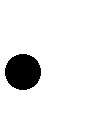 24 CFR § 578.103(b) (These policies are in addition to HMIS- related confidentiality/security requirements.)⎕ Yes⎕ NoFair Housing and Equal OpportunityFair Housing and Equal OpportunityFair Housing and Equal Opportunity1. The agency has written nondiscrimination and equal opportunity policies that apply to housing and employment. 24 CFR § 578.93⎕ Yes⎕ No2. The agency has policies and procedures for providing reasonable accommodations and reasonable modifications for persons with disabilities.  24 CFR § 100.204(a), 28 CFR § 35.130(b)(7)⎕ Yes⎕ No3. The agency maintains copies of marketing, outreach, and other materials used to inform eligible persons of the program and these materials show that the agency markets their housing and supportive services to those least likely to apply in the absence of special outreach.  24 CFR § 578.93 (c)(1)⎕ Yes⎕ No4. The agency has policies and procedures in place to provide meaningful access for Spanish-speaking and other Limited English Proficiency persons to access the agency’s programs and services.  72 Fed Reg. 2732⎕ Yes⎕ No5. The agency provides program participants with information on rights and remedies available under applicable federal, State and local fair housing and civil rights laws. 24 CFR § 578.93(c)(3)⎕ Yes⎕ NoDrug-Free WorkplaceDrug-Free WorkplaceDrug-Free Workplace1. The agency has a drug-free workplace policy statement which includes the requirement of notification to HUD if an employee is convicted for a criminal drug offense. 24 CFR § 84.13⎕ Yes⎕ NoPOLICIES AND PROCEDURES FOR COC GRANT-FUNDED PROGRAMPOLICIES AND PROCEDURES FOR COC GRANT-FUNDED PROGRAMPOLICIES AND PROCEDURES FOR COC GRANT-FUNDED PROGRAMPOLICIES AND PROCEDURES FOR COC GRANT-FUNDED PROGRAMNumber servedNumber servedNumber servedNumber served1. The agency serves at least as many program participants as shown in its application for assistance. 24 CFR § 578.51(h)(3)⎕ Yes⎕ NoTermination ProcessTermination ProcessTermination ProcessTermination Process1. The agency has a written policy for termination of participation for violation of program policies or occupancy agreements. 24 CFR § 578.91 (b)⎕ Yes⎕ NoServices Related to Housing StabilityServices Related to Housing StabilityServices Related to Housing StabilityServices Related to Housing Stability1. The supportive services funded by the CoC grant are necessary for maintenance of housing.  24 CFR § 578.53(a)⎕ Yes⎕ NoResidential SupervisionResidential SupervisionResidential SupervisionResidential Supervision1. The agency provides adequate residential supervision. 24 CFR § 578.75(f)⎕ Yes⎕ NoProgram FeesProgram FeesProgram FeesProgram Fees1. The agency does not charge program participants program fees. 24 CFR § 578.87 (d) [Program fees are not the same as rent; program participants may be charged rent for housing.]⎕ Yes⎕ No⎕ Yes⎕ NoRecordkeepingRecordkeepingRecordkeepingRecordkeeping1. The agency has systems in place to ensure that records related to CoC-funded program are maintained for a 5-year period. 24 CFR § 578.103⎕ Yes⎕ No⎕ Yes⎕ NoREVIEW OF CoC PROGRAM PARTICIPANT FILESREVIEW OF CoC PROGRAM PARTICIPANT FILESREVIEW OF CoC PROGRAM PARTICIPANT FILESEligibility: HomelessnessEligibility: HomelessnessEligibility: Homelessness1.    Each participant file contains verification of homelessness status at the time of program entry. 24 CFR § 578.103(a)(3); 24 CFR § 576.500(b)⎕ Yes⎕ No2. Agency has written policies and procedures for documenting homelessness. Intake staff document eligibility at intake; documentation is required for all persons seeking assistance; written policies state the evidence that may be relied upon to establish and verify homeless status. Agency makes efforts to get the appropriate documentation. In order of preference:Third party documentation Intake worker observationsCertification from the person seeking assistance⎕ Yes⎕ NoEligibility: DisabilityEligibility: DisabilityEligibility: Disability1. If the program provides PSH, each participant file contains verification of participant’s disability. 24 CFR 578.37(a)(1)(i)  Verification from a professional who is licensed to diagnose and treat condition OR  Disability verified by the Social Security Administration in the form of a VA disability check, or an SSDI check.⎕ Yes⎕ No⎕ n/aEligibility: Chronic homelessnessEligibility: Chronic homelessnessEligibility: Chronic homelessness1. If the program has units dedicated to persons who are chronically homeless, participant files contain verification of chronic homelessness.⎕ Yes⎕ No⎕ n/aService AssessmentsService AssessmentsService Assessments1. The file contains participant assessments and service plans, updated at least annually. 24 CFR § 578.53(a)⎕ Yes⎕ NoDuration of ServicesDuration of ServicesDuration of Services1. The file reflects that supportive services are made available throughout resident’s entire time in the project. 24 CFR § 578.53(b)⎕ Yes⎕ No2. Rapid rehousing: the file reflects that program participant meets with case manager not less than once per month. 24 CFR578.53 (b)(4)⎕ Yes⎕ No⎕ n/aParticipants Terminated from ProgramParticipants Terminated from ProgramParticipants Terminated from Program1. If participant has been terminated from the program, file includes documentation that the agency followed its written procedure for termination of assistance. 24 CFR § 578.103(a)(7)(ii); 24 CFR § 578.91⎕ Yes⎕ No⎕ n/aRENTAL ASSISTANCE OR LEASINGComplete this section if the agency pays rental assistance or leasing costs for a unit that the program participant lives in.RENTAL ASSISTANCE OR LEASINGComplete this section if the agency pays rental assistance or leasing costs for a unit that the program participant lives in.RENTAL ASSISTANCE OR LEASINGComplete this section if the agency pays rental assistance or leasing costs for a unit that the program participant lives in.Rental Agreement/LeaseRental Agreement/LeaseRental Agreement/Lease1. The program participant has an occupancy agreement or lease with the agency or with the property owner. 24 CFR § 578.77(a) For tenant and project based assistance, the program participant must be the tenant on the lease. For sponsor based assistance, lease between sub-recipient and owner, sub-lease between participant and sub-recipient.⎕ Yes⎕ No2.   For project-based, sponsor-based, or tenant-based permanent housing (PH) rental assistance: initial lease must be at least one year, terminable for cause. The leases must be automatically renewable upon expiration for terms that are a minimum of one month long, except on prior notice by either party. 24 CFR § 578.51(l)(1)⎕ Yes⎕ No⎕ n/aHabitabilityHabitabilityHabitability1. File includes documentation that units passed housing quality standards inspection prior to initial client move-in. 24 CFR § 578.75(b); 24 CFR § 578.103(a)(8)⎕ Yes⎕ No2. File includes documentation that unit has passed annual housing quality standards inspections, including an inspection within the last 12 months. 24 CFR § 578.75(b)⎕ Yes⎕ No3. Dwelling unit is correct size: The dwelling unit must have at least one bedroom or living/sleeping room for each two persons. Children of opposite sex, other than very young children, may not be required to occupy the same bedroom or living/sleeping room. 24 CFR § 578.75(c)⎕ Yes⎕ No4. For supportive housing for persons with disabilities: the agency must make available meal preparation facilities for residents or provide meals. 24 CFR § 578.75(d)⎕ Yes⎕ No⎕ n/aUnit RentsUnit RentsUnit Rents1.    Documentation that rents are reasonable in relation to rents charged in the same geographic area for comparable space. 24 CFR § 578.49(b)⎕ Yes⎕ No2. Rents do not exceed the HUD-determined Fair Market Rents (FMRs). This documentation must include chart showing current year’s FMRs.  24 CFR § 578.49(b)(2)⎕ Yes⎕ NoAnnual IncomeAnnual IncomeAnnual Income1. The file contains documents demonstrating that income is re- examined annually. 24 CFR § 578.77(c)(2)⎕ Yes⎕ NoRent CalculationRent CalculationRent Calculation1. The file contains the annual rent calculation, and the calculation is accurate. BEST PRACTICE: The file contains a printout of the HUD rent calculation from www.onecpd.info/incomecalculator. 24 CFR § 578.103⎕ Yes⎕ No2. Is the participant charged rent (unless $0 income) and is the rent treated as program income? (required)⎕ Yes⎕ No3. Is rent calculated initially, annually, and when there is any change in income?⎕ Yes⎕ NoVacanciesVacanciesVacancies1.    Rental Assistance Only: The agency does not pay rent for more than 30 days for any unit that has been vacated. Rent may not be paid on the vacated unit again until there is a new occupant. (NOTE: Brief periods of stays in institutions, not to exceed 90 days for each occurrence, are not considered vacancies.) 24 CFR § 578.51(i)⎕ Yes⎕ NoLEASINGComplete this section if the agency leases buildings for the purpose of providing program services or if the agency has a unit lease agreement with a landowner.LEASINGComplete this section if the agency leases buildings for the purpose of providing program services or if the agency has a unit lease agreement with a landowner.LEASINGComplete this section if the agency leases buildings for the purpose of providing program services or if the agency has a unit lease agreement with a landowner.Rent Reasonableness (applies to rent for buildings or housing units)Rent Reasonableness (applies to rent for buildings or housing units)Rent Reasonableness (applies to rent for buildings or housing units)1. Documentation that rents are reasonable in relation to rents charged in the same geographic area for comparable space.   24 CFR§ 578.49(b)⎕ Yes⎕ No2. Rents do not exceed rents charged for comparable units rented by the agency.  24 CFR § 578.49(b)⎕ Yes⎕ No3.   Security deposit does not exceed two months’ rent; in addition to the security deposit, the agency may also pay the final months’ rent in advance.  24 CFR § 578.49(b)(4)⎕ Yes⎕ No4.   The agency must have an occupancy agreement, and, if applicable, a sublease.⎕ Yes⎕ No5.    Leasing funds are not used to lease units or structures owned by the recipient, subrecipient, their parent organization(s), or organizations that are members of a partnership where the partnership owns the structure. (Doesn’t apply to rental assistance).⎕ Yes⎕ NoREQUIRED POLICIES AND PROCEDURES FOR SPECIFIC PROGRAMS/CIRCUMSTANCESREQUIRED POLICIES AND PROCEDURES FOR SPECIFIC PROGRAMS/CIRCUMSTANCESREQUIRED POLICIES AND PROCEDURES FOR SPECIFIC PROGRAMS/CIRCUMSTANCESFamily PoliciesComplete this section for any program that serves families with childrenFamily PoliciesComplete this section for any program that serves families with childrenFamily PoliciesComplete this section for any program that serves families with children1. The age and gender of a child under age 18 must not be used as a basis for denying any family‘s admission to a project that receives funds under this part.⎕ Yes⎕ NoFaith-based ActivitiesComplete this section if the agency is a faith-based organization.Faith-based ActivitiesComplete this section if the agency is a faith-based organization.Faith-based ActivitiesComplete this section if the agency is a faith-based organization.1. The agency serves all potential participants without regard to religious belief, refusal to hold a religious belief, or refusal to attend or participate in religious services.  24 CFR § 578.87 (b)(1)⎕ Yes⎕ No⎕ n/a2. If the agency provides explicitly religious activities (including worship, religious instruction, or proselytizing), these activities are separate from HUD-funded activities and beneficiaries of HUD- funded activities are not required to participate. 24 CFR § 578.87 (b)(2)⎕ Yes⎕ No⎕ n/aTransfer Due to Domestic ViolenceTransfer Due to Domestic ViolenceTransfer Due to Domestic Violence1. If a program participant receiving tenant-based rental assistance has moved to a different CoC due to threat of imminent harm, the file must contain documentation of the domestic violence and imminent threat.⎕ Yes⎕ No⎕ n/aINTERNAL REVIEWINTERNAL REVIEWINTERNAL REVIEWAuditAuditAudit1. Is the agency subject to the OMB A-133 single audit requirement? (Required if $500,000 or more in aggregate Federal funds expended);⎕ Yes⎕ No2. If subject to A-133 audit, has the agency provided its most recent audit and management letter?⎕ Yes⎕ No3. If not bound by A-133 requirement, has the agency provided financial statements audited by a CPA?⎕ Yes⎕ NoBoard of DirectorsBoard of DirectorsBoard of Directors1. Has the agency provided the CoC a list of the members of its Board of Directors?⎕ Yes⎕ NoMatchMatchMatch1. The agency has documentation of the source and use of contributions made to satisfy the 25% match requirement (match may be cash or in- kind). Records must indicate the grant and fiscal year for which each matching contribution is counted. The records must show how the value placed on 3rd party in-kind contributions was derived. Costs incurred by a partnering organization to provide “in kind” services to the program participants must be documented by a MOU. Cash or any in kind contribution used as match for another grant is not an eligible match.24 CFR 578.73; 24 CFR 578.103(a)(10); 24 CFR 84.23; 24 CFR 578.23(c)(6)⎕ Yes⎕ No2.    Match must be spent on eligible project costs.⎕ Yes⎕ No3. Where match is documented by MOU, the MOU must; establish the unconditional commitment; identify the service to be provided; identify the profession of the persons providing the service; and identify the cost of the service to be provided.⎕ Yes⎕ NoInternal ControlsInternal ControlsInternal Controls1.    The agency has written job descriptions for all HUD-funded positions.⎕ Yes⎕ No2. The agency has written fiscal policies and procedures specifying approval authority for all financial transactions and guidelines for controlling expenditures⎕ Yes⎕ No3. The agency has written procedures for recording financial transactions, and an accounting manual and chart of accounts⎕ Yes⎕ No4.    Review organizational chart ⎕ Yes⎕ NoDOCUMENTATION REVIEWDOCUMENTATION REVIEWDOCUMENTATION REVIEWSpace /Utilities Documentation/LeasesSpace /Utilities Documentation/LeasesSpace /Utilities Documentation/Leases1. Rental or lease agreement – signed by participant; valid lease period; correct rental amount (move to leasing)⎕ Yes⎕ NoHMIS Operations; Policy and ProceduresHMIS Operations; Policy and ProceduresHMIS Operations; Policy and Procedures1.    The agency has signed an HMIS Participation Agreement.⎕ Yes⎕ No⎕ Yes⎕ No2. The agency has designated HMIS Agency Administrator(s), who acts as the agency’s single point of contact for the HMIS Lead Agency.⎕ Yes⎕ No⎕ Yes⎕ No3. The agency has ensured that each HMIS user within its agency has signed a user agreement and ethics policy stating full understanding of user rules, protocols and confidentiality.⎕ Yes⎕ No⎕ Yes⎕ NoPrivacyPrivacyPrivacy1. The agency has a Data Collection/Privacy Notice posted in English and Spanish at each intake location.⎕ Yes⎕ No⎕ Yes⎕ No2.    The agency has a written Privacy Policy or uses the CoC’s written Privacy Policy.⎕ Yes⎕ No3. The agency has and uses the updated CNYHMIS release of information form for any client for which the agency uses HMIS for data sharing.⎕ Yes⎕ No⎕ Yes⎕ No4. The agency ensures that all signed forms are locked in a designated location with limited access to staff.⎕ Yes⎕ No⎕ Yes⎕ No5.    The agency has a written client complaint policy.⎕ Yes⎕ No⎕ Yes⎕ No6. The agency has established a process of tracking all filed complaints and can provide copies of complaints and resolution to the HMIS Lead Agency if requested.⎕ Yes⎕ No⎕ Yes⎕ NoSecuritySecuritySecurity1.	Agency maintains a list of active HMIS users.⎕ Yes⎕ No⎕ Yes⎕ No2. Agency regularly contacts the HMIS Lead when an employee leaves the agency, in order to make         sure that the person’s HMIS account is disabled⎕ Yes⎕ No⎕ Yes⎕ No3. Does the agency have in place policies and procedures to protect hard copies (paper) with      personal identifying information?⎕ Yes⎕ NoData Quality	Data Quality	Data Quality	 At a minimum agency collects the Universal Data Elements for every client entered and minimum data quality standards are met (i.e. HMIS Report Card) Grade is not lower than a B). ⎕ Yes⎕ No⎕ Yes⎕ No The agency enters All Client Entry Data into HMIS at a minimum within one week of intake.⎕ Yes⎕ No⎕ Yes⎕ NoAgency staff review monthly report cards received from HMIS Agency Administrator and addresses any issues noted.⎕ Yes⎕ No⎕ Yes⎕ NoDoes the Agency participate in the HMIS Data Administrator Committee? ⎕ Yes⎕ No⎕ Yes⎕ NoDoes all Agency HMIS users attend HMIS training sessions (New User Training, Agency Administrator Training, Refresher Training, etc.)?⎕ Yes⎕ No⎕ Yes⎕ NoIs a follow-up visit necessary? 	If so, date and time scheduled?    	Date of monitoring report	 	Date of monitoring report	 	Date letter sent to subrecipient	 	Date letter sent to subrecipient	 	Other notesOther notes